※Lリーグ情報は、「千曲市卓球協会」又は「開催地各ホームページ」でご確認下さい。第１３回　信州Lリーグ安曇野大会要項1.期　　　　日　　　  令和６年２月１８日（日）	開場8：00　開会式8：45　試合開始9：00	2.会　  　場　　  　ＡＮＣアリーナ（安曇野市総合体育館）					　　　     　（〒399-8２04　安曇野市豊科高家4500-1　　℡0263-73-1600）		3.主　　　　催　　　 安曇野卓球連盟4.後　  　援　　  　特定非営利活動法人安曇野市スポーツ協会				5.競技種目	　①混合ダブルス（女子ペア可、男子ペアは130歳以上のみ可）		　　　　    　②シングルス　　　※午前中➀、午後②の順に行います。				6.試合方法	　①混合ダブルス、シングルス共に１ブロック７組（人）前後によるリーグ戦		　　　　    　②シングルスは、男女同ブロックとする。				7.ブロック編成  1）Lリーグ大会参加最終順位の成績を基に主催者において決定する。大会初参加の場合は希望ランク又は直近の大会成績を考慮して決定する。ダブルスの組む相手が変わる場合は、他大会等成績を考慮して決定する。２) 各ランク、リーグの人数を７人（組）前後に配分し、イロハ二等リーグに分ける。　　　（イロハニは全て同じレベル）	8.参加資格　   　1）長野県内外オープン。2）年齢制限なし（但し学生、生徒は不可。社会人に限る）　大会当日時点による。9.参加人数　   　今回より制限（途中締め切り）を設けません。　　　　　　　　　　　　　　　　　（ただし、台数の関係から大幅に参加人数が多い場合は参加をお断りする場合があります。ご了承下さい。）10.競技ルール  　1）現行のラージボール卓球競技大会ルールで行います。　　　　　　　        2）私製のゼッケン可としますが、忘れた場合は主催者側で用意します。 １枚＠200円11.使 用 球	  ニッタク44ミリラージボールクリーン球	12.順位決定　   1）リーグ内勝敗得点で順位を決定。2）二者同点の場合は二者間の勝者が上位。3）三つ巴、四つ巴の場合は対象者間により順位を決定する。①勝敗得点　　②ゲーム率（勝ゲーム/負ゲーム）の高い方が上位　　③年齢〔年齢の高い方が上位、ダブルスの場合合計年齢の高い方が上位〕）※申込書には大会時の年齢を正しく記入してください。13.表　　　　彰      各ブロックのリーグ戦上位2組（人）を表彰する。			14.参 加 費	  1種目1,500円（ダブルスとシングルス共にエントリーする場合は3,000円）15.申込方法	 ■　なるべくメールでお申し込み下さい。					　　        　　千曲市卓球協会事務局　蓬田   yomo-ch958@outlook.jp		　　　（注）生年月日の入力例：西暦　1966/8/12　　　和暦　S41.8.12	         ※郵送の場合は下記まで							         〒387-0011　千曲市杭瀬下6-96　　千曲市卓球協会　蓬田千代子宛		   　　 □　郵便振替　　　00540-1-103308	千曲市卓球協会　宛		□　現金書留で申込書と一緒に送る場合は、事前に蓬田までご連絡ください。		   　 ※　参加費納入後の返金は、原則として認められません。				 　　　　　　　　　　　　　　　■　受付終了後、申込者には受付終了のメール等のご連絡を致します。　　　　　　　　連絡が無い場合は受付されてない場合がありますので、その際は事務局までご連絡下さい。16.申込期間	令和６年1月６日（土）～令和６年1月２２日（月）　※郵送の場合当日消印有効（今回基本途中締め切りをしませんが、大幅に参加人数が超える場合は申し込み時点でお断りする場合がありますのでご承知おきください。） 17.そ の 他    ダブルスパートナーの急な棄権等の場合は、ご自身で代わりの競技者を出してください。　　（当日可）ただし、棄権者と同ランク以下の方でお願いします。棄権の場合ランクは変わりません。（但し、試合に1ゲームでも参加された場合は点数が計算されるのでランクに影響します。）18.問い合わせ先　　　 信州Ｌリーグ安曇野大会事務局　古川　℡　090-3558-0140 又は、信州Ｌリーグ実行委員会事務局　蓬田　℡　090-4954-2958組み合わせは２月上中旬（予定）に安曇野卓球連盟と千曲市卓球協会ホームページに掲載します。（組み合わせの変更には応じかねます）	当日は大会プログラムを渡しませんので、各自で印刷をしてお持ちください。				【会場案内図】〇長野自動車道安曇野ICで降りて左折。県道57号線を豊科方面へ進み「安曇野インター西」信号を左折して南に向かう。（約４Km　１０分）〇松本方面からは「梓川SA」で降りて県道316号線梓橋を渡り「真々部」の信号を斜め右、安曇野インター方面に向かう。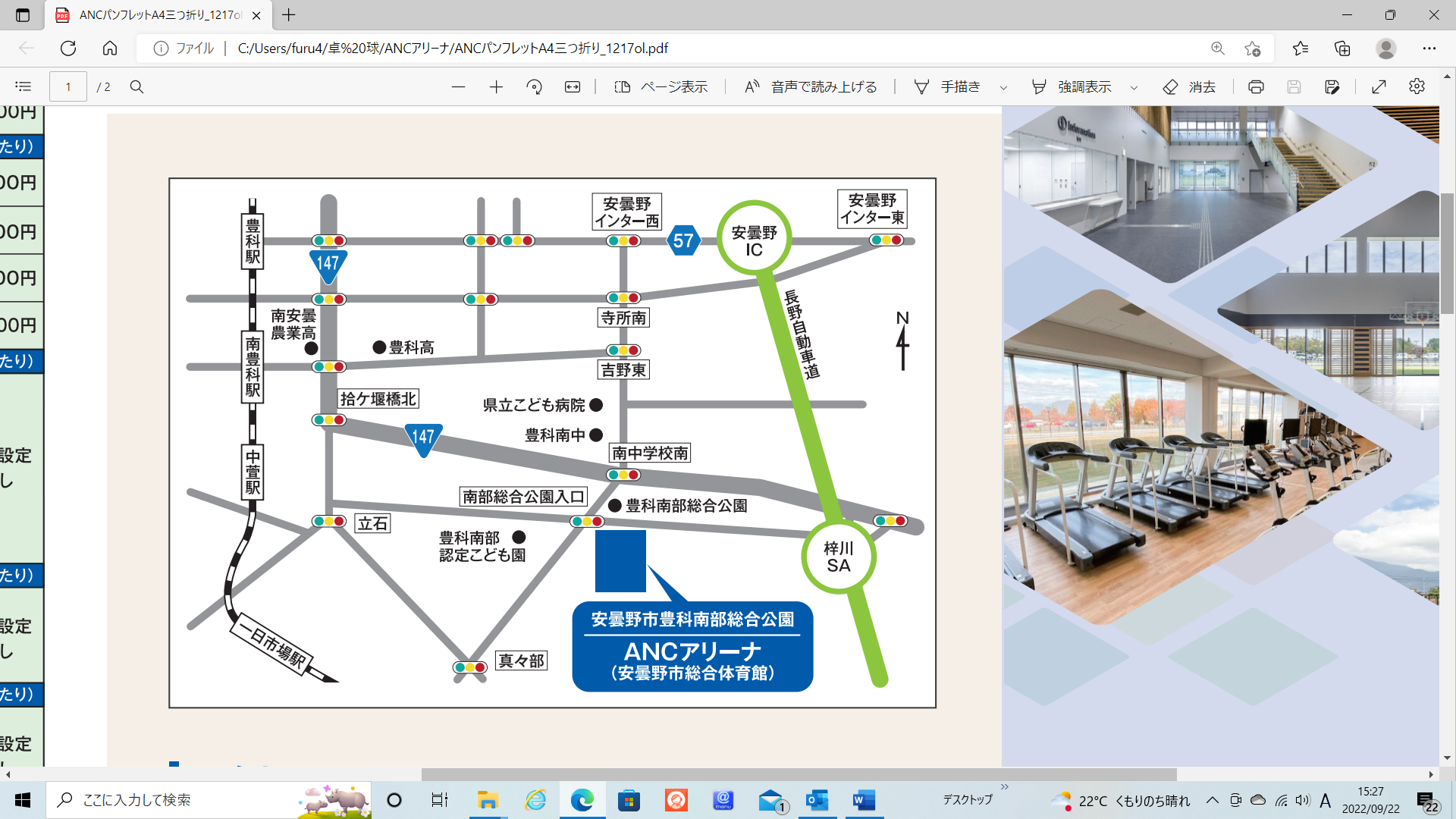 〇駐車場は約２００台駐車できますが満車の場合は北側の南部公園駐車場又は第二駐車場（豊科南社会体育館跡地をご利用ください。館内は常に一定の温度に設定しているので（16℃）寒さのご心配は要りません。次回のLリーグは、5月に千曲大会を予定しています。詳しくは「千曲市卓球協会」のホームページでご確認ください。				